Publicado en Alcorcón el 28/07/2016 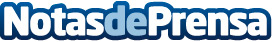 Los coches sin conductor salvarán 2.500 vidas y evitarán más de 25.000 accidentes gravesJuan Merodio, reconocido influencer, conferenciante y consultor en España,  Latinoamérica y Canadá en Marketing 2.0, Redes Sociales y Transformación Digital, subraya la importancia de la incipiente industria de coches sin conductor. Además pone el foco en el dilema ético de los vehículos inteligentes y de la necesidad de legislar antes de la venta masiva de dichos coches o de que aumenten sucesos como los de TeslaDatos de contacto:Nuria Coronado Sopeña667022566Nota de prensa publicada en: https://www.notasdeprensa.es/los-coches-sin-conductor-salvaran-2-500-vidas_1 Categorias: Nacional E-Commerce Industria Automotriz Digital http://www.notasdeprensa.es